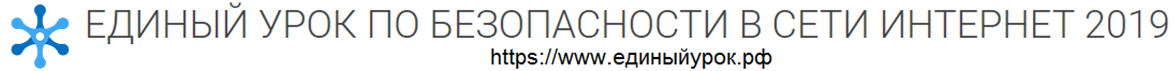          В соответствии с решениями парламентских слушаний «Актуальные вопросы обеспечения безопасности и развития детей в информационном пространстве», прошедшими 17 апреля 2017 года в Совете Федерации, и планом мероприятий по реализации Концепции информационной безопасности детей на 2018-2020 годы, утверждённым приказом Минкомсвязи России №88 от 27.02.2018, в образовательных организациях Российской Федерации осенью 2019 года пройдет Единый урок по безопасности в сети «Интернет».       Единый урок представляет собой цикл мероприятий, направленных на повышение уровня информационной безопасности детей, и направлен обеспечение внимания родительской и педагогической общественности к проблеме обеспечения безопасности и развития детей в информационном пространстве. Инициатором Единого урока выступила спикер Совета Федерации Федерального Собрания Российской Федерации В.И. Матвиенко. Организатором Единого урока выступает Временная комиссия Совета Федерации по развитию информационного общества, Минпросвещения России, и МЧС России при поддержке Минкомсвязи России и Роскомнадзора.Справочная информация о мероприятииОфициальные документыМетодические рекомендации по проведению Единого урока и типовые документы для использования в работеЕдиный урок для родительской аудиторииПроведение Единого урока для детейЕдиный урок для педагогической аудиторииИнформация для распространенияЕДИНЫЙ УРОК ПО БЕЗОПАСНОСТИ В СЕТИ ИНТЕРНЕТ в 2019 году01.10.2019ЕДИНЫЙ УРОК ПО БЕЗОПАСНОСТИ В СЕТИ ИНТЕРНЕТ в 2019 году проходит с 1 октября по 16 декабряИнициатором Единого урока выступила спикер Совета Федерации Федерального Собрания Российской Федерации В.И. Матвиенко.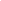 Единый урок представляет собой цикл мероприятий, направленных на повышение уровня информационной безопасности детей, и направлен обеспечение внимания родительской и педагогической общественности к проблеме обеспечения безопасности и развития детей в информационном пространстве.Организатором Единого урока выступает Временная комиссия Совета Федерации по развитию информационного общества, Минпросвещения России, и МЧС России при поддержке Минкомсвязи России и Роскомнадзора.Как стать участником урока?Ученикам:1) Посмотрите видео урок для Единого урока безопасности в сети Интернет.2) Выполните Всероссийскую контрольную работу (он-лайн тест) на сайте единыйурок.дети3) Примите участие в международном квесте (онлайн-конкурсе) по цифровой грамотности на сайте www.сетевичок.рфКаждый участник получает сертификат участника.Родителям:1) Посмотрите видео урок для Единого урока безопасности в сети Интернет.2) Пройдите участие в онлайн-опросе www.родители.сетевичок.рф